 Design & Communications Manager: 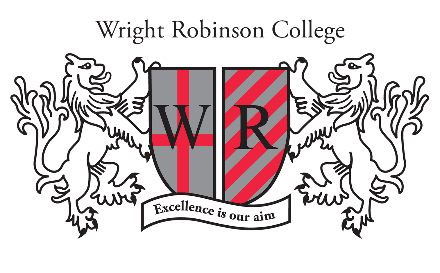 Person SpecificationAF – Application Form               SP – Selection Process               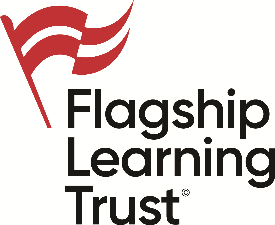 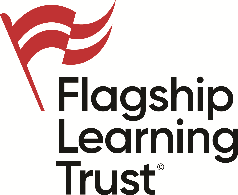 Specification Essential/ Desirable Method of Assessment QUALIFICATIONS / PROFESSIONAL MEMBERSHIPTo possess 5 GCSEs including English and Maths. EssentialAFTo possess a Multi-Media, Design, Communications or Marketing qualification (preferably at degree level) or equivalent and have experience of utilising those skills to good effect in a workplace setting.  EssentialAFPROFESSIONAL EXPERIENCE A strong track record of devising and delivering effective design and communication campaigns across a range of media.EssentialAFTo have experience of managing, developing and uploading content for an organisation’s Website and other social media outlets.EssentialAFTo have experience of working with people from external organisations and be able to negotiate pricing for services in order to achieve value for money for the College.EssentialAFExperience of communicating key information and messages through a variety of media e.g. websites, printed material and social media in order to reach a variety of different audiences. EssentialAF/SPTo have experience of working with young people and adults and be able to effect trusting relationships with them.  DesirableAFTo have experience working in a busy in-house communications team or design agency. DesirableAFKNOWLEDGE AND SKILLS To be a self-motivating individual who is able to demonstrate enthusiasm for the role and to be able to promote enthusiasm in others so that they can appreciate and understand how multi-media can improve the College’s desired outcomes.EssentialAF/SPTo possess and be able to demonstrate excellent oral and written communication skills and have experience of writing effectively for a number of audiences.EssentialAF/SPTo be an efficient and accurate proof-reader who ensures that all ‘copy’ is of the highest standard.EssentialSPTo be able to demonstrate excellent ICT skills and possess the ability to effectively use various software packages and information technology systems.EssentialAF/SPTo be able to act as a member of a team and contribute to ideas and promotions that will result in better organisational outcomes.EssentialAF/SPAbility to organise your own workload to ensure that all deadlines are met with the ability to work on your own initiative.EssentialAF/SPPERSONAL QUALITIESThe ability to work quickly and efficiently while maintaining an exceptional standard of work.     EssentialAFTo be highly organised and conscientious with the ability to juggle multiple projects and meet deadlines. EssentialAFA commitment to your own continuous professional development.EssentialAFPersonal commitment to the College’s professional standards, including dress code, as appropriate.EssentialAFThe post will require an enhanced DBS clearance.EssentialSPTo promote Health & Safety, Safeguarding policies and Equality & Diversity across the Trust.EssentialAFA flexible and adaptable approach with the ability to meet the requirements of the role around out of hours’ events.EssentialAF/SP